REQUERIMENTO Nº 669/2018Requer informações acerca dos serviços de reparo da camada asfáltica e “tapa buraco”, na extensão da Rua Antônio Toledo de Melo, do bairro C.H. dos Trabalhadores, este município.Senhor Presidente,Senhores Vereadores, CONSIDERANDO que este vereador vem sendo procurado por  munícipes residentes no bairro C.H. dos Trabalhadores mais precisamente na rua na Rua Antônio Toledo de Melo na Rua Antônio Toledo de Melo, sobre a questão dos serviços de “tapa buraco” em toda sua  extensão;CONSIDERANDO que a reivindicação é embasada no fato de que a referia via do bairro esta deteriorada com diversos buracos necessitando dos serviços ora citado, e que o reparo da camada asfáltica e tapa Buraco são de suma importância nos casos em que há riscos de acidentes, visando evitar danos físicos e materiais;CONSIDERANDO por fim, que este vereador já confeccionou propositura nesta Casa de Leis solicitando a possível execução dos serviços, conforme indicação 1661/2018 e moção nº 225/2018, requerimento nº 383/2018, no entanto, sem atendimento até a presente data; CONSIDERANDO que é preciso ter transparência nos atos da Administração Pública, assim, é primordial dar ciência ao cidadão para que este obtenha as informações exatas de como anda seus pedidos, bem como os motivos do deferimento ou indeferimento dos mesmos;REQUEIRO que, nos termos do Art. 10, Inciso X, da Lei Orgânica do município de Santa Bárbara d’Oeste, combinado com o Art. 63, Inciso IX, do mesmo diploma legal, seja oficiado o Excelentíssimo Senhor Prefeito Municipal para que encaminhe a esta Casa de Leis as seguintes informações: 1º) Informar a previsão para execução do serviço de reparo da camada asfáltica e “tapa buraco, na extensão da  Rua  Antônio Toledo de Melo, do bairro C.H. dos Trabalhadores? Sendo a resposta positiva, informar a data, Sendo a resposta negativa, por qual motivo2º) Por qual motivo até o momento não foi realizados os serviços no local, uma vez que em varias vias do referido bairro foi executado os serviços ora objeto desse requerimento? 3º) O local conforme citado, esta no cronograma da secretaria de obras e serviços para execução de reparo da camada asfáltica e “tapa buraco? Sendo a resposta negativa informar o motivo, sendo positivo informar a data para execução;  4º) Em resposta ao requerimento de número 383/2018, foi mencionado que o objeto do requerimento se refere a uma indicação, porem, já foi confeccionado nesta Casa de Leis, documentos como indicação, moção e ainda requerimento, questionando sobre a possibilidade de execução de tais serviços, porem até o momento não realizado, foi nos informado também que toda demanda necessita de uma criteriosa analise por parte da secretaria de obras e serviços. É possível enviar uma equipe técnica até o local para que seja feita essa analise e elaboração de laudo técnico no intuito de gerar deferimento ou indeferimento do pedido?Plenário “Dr. Tancredo Neves”, em 17 de maio de 2018.JESUS VENDEDOR-Vereador / Vice Presidente-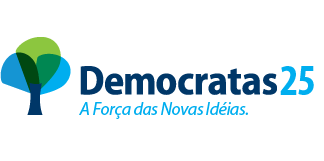 